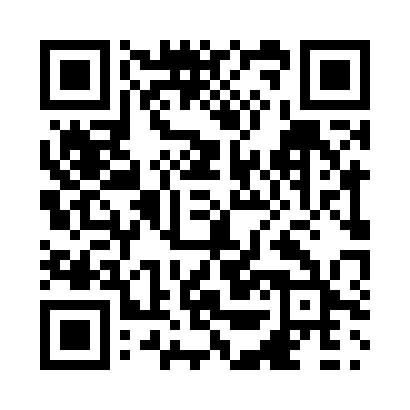 Prayer times for Anahim Lake, British Columbia, CanadaWed 1 May 2024 - Fri 31 May 2024High Latitude Method: Angle Based RulePrayer Calculation Method: Islamic Society of North AmericaAsar Calculation Method: HanafiPrayer times provided by https://www.salahtimes.comDateDayFajrSunriseDhuhrAsrMaghribIsha1Wed3:475:491:186:278:4910:512Thu3:445:471:186:288:5110:543Fri3:415:451:186:298:5210:574Sat3:375:431:186:308:5411:005Sun3:345:411:186:318:5611:036Mon3:315:391:186:328:5711:067Tue3:285:371:186:338:5911:098Wed3:275:361:186:349:0111:099Thu3:265:341:186:359:0211:1010Fri3:255:321:186:369:0411:1111Sat3:245:311:186:379:0611:1212Sun3:235:291:186:389:0711:1313Mon3:235:271:186:399:0911:1314Tue3:225:261:186:409:1011:1415Wed3:215:241:186:419:1211:1516Thu3:205:231:186:429:1311:1617Fri3:205:211:186:439:1511:1718Sat3:195:201:186:439:1711:1719Sun3:185:181:186:449:1811:1820Mon3:185:171:186:459:1911:1921Tue3:175:161:186:469:2111:2022Wed3:165:141:186:479:2211:2023Thu3:165:131:186:489:2411:2124Fri3:155:121:186:489:2511:2225Sat3:155:111:186:499:2611:2326Sun3:145:101:186:509:2811:2327Mon3:145:091:196:519:2911:2428Tue3:135:081:196:529:3011:2529Wed3:135:071:196:529:3111:2530Thu3:125:061:196:539:3311:2631Fri3:125:051:196:549:3411:27